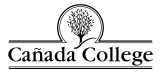 GUIDED PATHWAYS STEERING COMMITTEE MEETING AGENDA Tuesday, October 5, 2021 Zoom Link https://smccd.zoom.us/j/85099895202Regular Meeting: 2:30 – 4:30 p.m.NEXT MEETING: October 19, 2021 via Zoom.  Contact Debbie Joy for details.ARCHIVE OF DECISIONSAGENDA ITEMDISCUSSION LEAD(S)PROCESSTIMEWelcome & OverviewCo-ChairsVPSS Pérez & Dean EngelAgenda overview2 minutesGuided Pathways Expenditure Report Due to the CCCCO by November 30, 2021 - UPDATECo-ChairsVPSS Pérez & Dean EngelInformation3 minutes2021-22 Work Plan “big picture”Co-ChairsVPSS Pérez & Dean EngelDiscussion20 minutesRaising Student Awareness of Interest AreasCo-ChairsVPSS Pérez & Dean EngelDiscussion5 minutesSTEERING COMMITTEE WORK PLAN FOR 2021-22STEERING COMMITTEE WORK PLAN FOR 2021-22STEERING COMMITTEE WORK PLAN FOR 2021-22STEERING COMMITTEE WORK PLAN FOR 2021-22Work Group Report-Outs:Success TeamsPathways for Part-Time StudentsFirst Year ExperienceDual Enrollment and Early CollegeCareer ExplorationEnsuring LearningProject Leads:Engel/Reed for Milena AngelovaMax Hartman (merge with Success Teams?)Melissa M, David Meckler, Mary HoAriela VillalpandoHyla LacefieldDenise EricksonDiscussion Action -----Breakout Group & Written Share-outHighlight equity and antiracism in each of these projectsWhat will your priority have accomplished at the end of this year? 75 minutesNext Steps for Finalizing our Steering Committee Work Plan and Desired Outcomes for 2021-22AllAgenda Planning 10 minutesDate Decision MadeDecember 15, 2020Colts-con will be required of all new, first-time students. It will take place 2 weeks prior to the start of the semester.  It will have plenary sessions – important for all – and then have break outs – including breakouts by Interest Areas.JAMS – December 15, 2020The criteria below were adopted when considering requests from Programs of Study to be included in more than one Interest Area.  IA Faculty Leads will notify those programs affected.Faculty Leads will bring this decision to the Academic Senate (and the Curriculum Committee as needed)January 19, 2021Max will add Interest Areas (faculty leads in particular) to the list of special programs VP Karrie Mitchell will invite into the “discovery” phase of CRM design.  IA leads will bring in Retention Specialists, Counselors and others to that process as needed.  January 19, 2021IA leads will join the Colts-Con planning committee; and our antiracism framework/commitments will be included in the planning/workshopsFebruary 2, 2021IA Leads and Jamie Hui will attend on PEP organizing meeting to determine best ways to further align Interest Areas and Success Teams with PEPsMarch 2, 2021IA Leads will request Marketing to put links to each program map on the relevant department (program) page